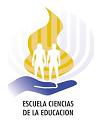 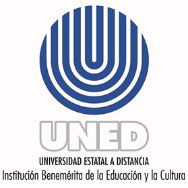 Boleta de InscripciónBoleta de InscripciónBoleta de InscripciónBoleta de InscripciónBoleta de InscripciónBoleta de InscripciónBoleta de InscripciónBoleta de InscripciónBoleta de InscripciónVI Encuentro de Primera InfanciaTranscendiendo hacia escenarios educativos emergentesVI Encuentro de Primera InfanciaTranscendiendo hacia escenarios educativos emergentesVI Encuentro de Primera InfanciaTranscendiendo hacia escenarios educativos emergentesVI Encuentro de Primera InfanciaTranscendiendo hacia escenarios educativos emergentesVI Encuentro de Primera InfanciaTranscendiendo hacia escenarios educativos emergentesVI Encuentro de Primera InfanciaTranscendiendo hacia escenarios educativos emergentesVI Encuentro de Primera InfanciaTranscendiendo hacia escenarios educativos emergentesVI Encuentro de Primera InfanciaTranscendiendo hacia escenarios educativos emergentesVI Encuentro de Primera InfanciaTranscendiendo hacia escenarios educativos emergentesNombre Completo:Cédula:Fecha de nacimiento:Presenta alguna discapacidad, Sí (  )      NO (  )          Especifique:Especifique:Especifique:Especifique:Especifique:Especifique:Especifique:Especifique:Nacionalidad:Teléfonos:Casa:Casa:Celular:Celular:Celular:Celular:Otro:Otro:Correo Electrónico:Otro: Otro: Otro: Otro: Otro: Dirección de su casa:Lugar de Trabajo:Otros datos delparticipante:Puede llenar más de una opción.(     ) Docente Preescolar(     ) Docente PreescolarActualmente está en aulaActualmente está en aulaActualmente está en aulaActualmente está en aulaActualmente está en aulaActualmente está en aulaOtros datos delparticipante:Puede llenar más de una opción.(     ) Docente Preescolar(     ) Docente Preescolar(     ) Sí(     ) Sí(     ) Sí(      )No(      )No(      )NoOtros datos delparticipante:Puede llenar más de una opción.(     ) Estudiante 
UNED(     ) Estudiantede otra Universidad(     ) Estudiante graduad@ de la UNED(     ) Estudiante graduad@ de la UNED(      ) Estudiante graduad@ de otra Universidad, ¿cuál?:(      ) Estudiante graduad@ de otra Universidad, ¿cuál?:(      ) Estudiante graduad@ de otra Universidad, ¿cuál?:(     )Otro: